Extra-Curricular Activities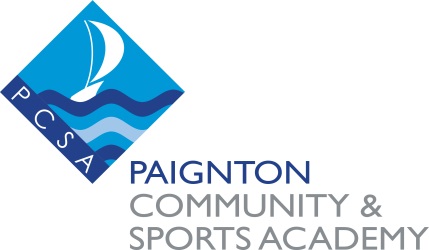 Summer Term 2017 (April - July)  ActivityActivityWhenWhereTeacherEVERY DAYEVERY DAYEVERY DAYEVERY DAYEVERY DAYYear 7/8/9 Breakfast ClubBefore School - 8am – 8:30amBefore School - 8am – 8:30amWRC LibraryMrs HuntYear 7/8/9 Homework SupportBreak, Lunch & after school until 4pmBreak, Lunch & after school until 4pmWRC LibraryMrs HuntMONDAYMONDAYMONDAYMONDAYMONDAYYear 7/8/9 Maths Homework ClubYear 7/8/9 Maths Homework ClubLunchtimeWRC W19Mr RoweYear 7/8/9 Lego ClubYear 7/8/9 Lego ClubLunchtimeWRC W37Mr HawkinsYear 10/11 Radio ClubYear 10/11 Radio ClubLunchtimeMedia suiteMr RobbinsYear 10/11 History GCSE RevisionYear 10/11 History GCSE RevisionAfter schoolBR VLCMr WhiteYear 10/11 BTEC Music Revision/ SupportYear 10/11 BTEC Music Revision/ SupportAfter school 3.15–4.15pmB25Miss BidderYear 7/8/9 Maths Catch up ClubYear 7/8/9 Maths Catch up Club3pm -4pmWRC W22Mr TkaczykTUESDAYTUESDAYTUESDAYTUESDAYTUESDAYYear 7/8/9 Maths Support ClubYear 7/8/9 Maths Support ClubLunchtimeWRC W19Mr WarrenYear 7/8/9 French ClubYear 7/8/9 French ClubLunchtimeWRC W15Mr RoundYear 10/11 ArtYear 10/11 ArtLunchtimeBRC AB1Miss JulianYear 7/8/9 Geography Homework SupportYear 7/8/9 Geography Homework SupportLunchtimeWRC W36Mrs CarpenterYear 7/8/9 Guitar ClubYear 7/8/9 Guitar ClubLunchtime WRC W44Miss BidderYear 10/11 History GCSE RevisionYear 10/11 History GCSE RevisionAfter schoolBR VLCMr WilliamsYear 10/11 ArtYear 10/11 ArtAfter schoolBRC AB1Miss Julian &Miss ParsonsYear 7/8/9 Rock SchoolYear 7/8/9 Rock SchoolAfter school 3.00 –4:15pmWRC W44Miss BidderYear 7/8/9 Maths Catch up ClubYear 7/8/9 Maths Catch up Club3pm -4pmWRC W22Mr TkaczykWEDNESDAYWEDNESDAYWEDNESDAYWEDNESDAYWEDNESDAYYear 7/8/9 Music Stretch & Challenge GroupYear 7/8/9 Music Stretch & Challenge Group8am - 8:30amWRC W44Miss BidderYear 7/8/9 ArtYear 7/8/9 ArtLunchtimeWRC W11Miss ParsonsYear 7/8/9 Maths Support ClubYear 7/8/9 Maths Support ClubLunchtimeWRC W19Mr RoweYear 7/8/9 Choir Year 7/8/9 Choir LunchtimeWRC W44Miss BidderYear 7/8/9 Lego ClubYear 7/8/9 Lego ClubLunchtimeWRC W37Mr HawkinsYear 7/8/9 Warhammer ClubYear 7/8/9 Warhammer Club3.15 – 4.30pmWRC W41Mr Williams/ Mr HawkinsYear 10/11 Science Revision ClinicYear 10/11 Science Revision Clinic3 – 3.45pmBR Lab 42Miss SteerYear 8/9 Bronze / Silver Science Crest Award – Invited onlyYear 8/9 Bronze / Silver Science Crest Award – Invited only3pm – 4pmWRC W23Mrs HughesYear 7/8/9/10/11 Paignton Academy BandYear 7/8/9/10/11 Paignton Academy BandAfter school 3.15 – 4.15pmWRC W44Miss BidderTHURSDAYTHURSDAYTHURSDAYTHURSDAYTHURSDAYYear 7/8/9 History Homework ClubYear 7/8/9 History Homework ClubLunchtimeWRC W41Miss CoombesYear 7/8/9 Maths Homework ClubYear 7/8/9 Maths Homework ClubLunchtimeWRC W19Mr WarrenYear 7/8/9 Karaoke ClubYear 7/8/9 Karaoke ClubLunchtimeWRC W44Miss BidderYear 10 History Exam QuestYear 10 History Exam QuestLunchtimeBRC B09Mr WilliamsYear 7/8/9 Computer Science Club/ Catch UpYear 7/8/9 Computer Science Club/ Catch UpLunchtimeWRC W06Mr Walker Year 7/8/9/10/11 Music Folk ClubYear 7/8/9/10/11 Music Folk ClubAfter school 3.15 – 4.15pmWRC W44Miss BidderYear 7/8/9 Maths Catch up ClubYear 7/8/9 Maths Catch up Club3pm -4pmWRC W22Mr TkaczykYear 10/11/12/13 Careers Drop InYear 10/11/12/13 Careers Drop In3 – 4pmBR Careers OfficeMrs HayFRIDAYFRIDAYFRIDAYFRIDAYFRIDAYYear 10/11 Music Stretch & Challenge GroupYear 10/11 Music Stretch & Challenge Group8am - 8:30amBRC B24Miss BidderYear 10/11 Radio ClubYear 10/11 Radio ClubLunchtimeMedia suiteMr RobbinsYear 7/8/9 Literacy Leaders ClubYear 7/8/9 Literacy Leaders ClubLunchtimeWRC W08Mrs HughesYear 7/8/9 Maths Support ClubYear 7/8/9 Maths Support ClubLunchtimeWRC W19Mr RoweYear 10/11 Computer Science/ Raspberry PiYear 10/11 Computer Science/ Raspberry PiLunchtimeBR B37Mr WalkerYear 7/8/9 Smarties Science ClubYear 7/8/9 Smarties Science ClubAfter school 3:15-4:15pmWRC W25Mr Swettenham